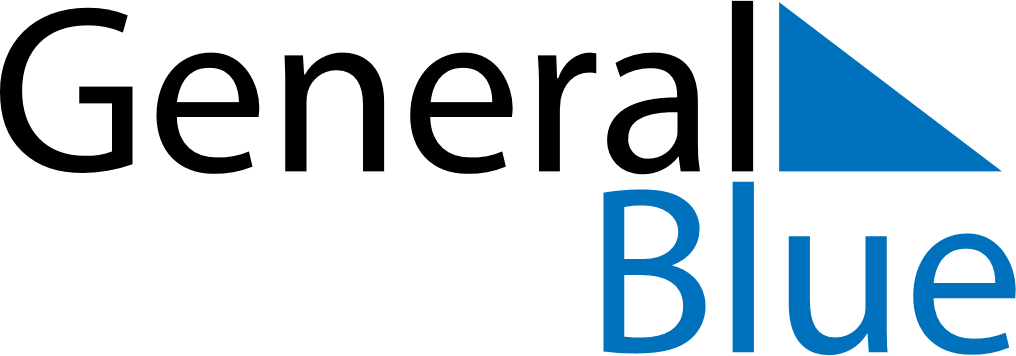 May 2030May 2030May 2030PolandPolandSUNMONTUEWEDTHUFRISAT1234Labour DayConstitution Day5678910111213141516171819202122232425262728293031Mother’s Day